     DERECHO DE RETENCIÓN    Todo vehículo que se repare en estas instalaciones podrá quedar RETENIDO hasta que no se satisfaga el importe total de la factura.Art. 1600 Código Civil: 
“ El que ha ejecutado una obra en cosa mueble, tiene el derecho de retenerla en prenda hasta que se le pague”Real Decreto 1457/1986“Únicamente podrán devengarse gastos de estancia cuando, confeccionado el presupuesto o reparado el vehículo, y puesto en conocimiento del usuario este hecho, no proceda dicho usuario al pronunciamiento sobre la aceptación o no del presupuesto o a la retirada del vehículo en el plazo de tres días hábiles. En todo caso, dichos gastos de estancia sólo procederán cuando el vehículo se encuentre en locales bajo custodia del taller y por los días que excedan del citado plazo”. (Artículo 15.2)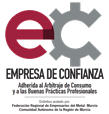 